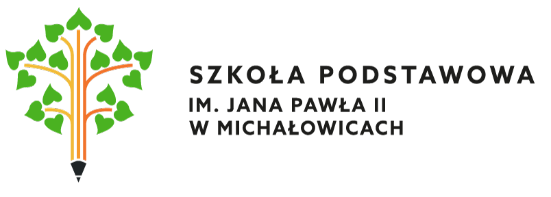 PRZYDZIAŁ SAL NA ZEBRANIA Z RODZICAMIKLASY 4-87 lutego 2024r. godz. 17.30KlasaWychowawcaSala4ap. Iwona WójciukE1044bp. Marta CiechomskaZebranie w dniu 15.02.24r. s. E24cp. Katarzyna TraczykE34dp. Agnieszka Mazek - CieślakZebranie odwołane 4ep. Kamila SuszekB1115ap. Rafał MączyńskiE1085bp. Aneta Wąsowicz - CiechomskaD103g. 18.005cp. Katarzyna WojtałaE1035dp. Emilia Chmielewska - SobieraE1055ep. Agnieszka GrajewskaF1015fp. Agnieszka JankowskaC1056ap. Agnieszka StolarczykD1046bp. Joanna OstrowskaZebranie odwołane6cp. Beata Czyżewska          C1026dp. Monika MikundaE1017ap. Jolanta Kołpaczyńska - KozaD1017bp. Łukasz ZielińskiE27cp. Mateusz DudzikE77dp. Natalia KopećE17ep. Elżbieta KwiatkowskaB1108ap. Renata ZarychtaE48bp. Paweł ZacnyC2